Year 2 Writing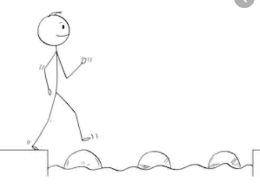 Lesson 2 Steppingstone activityTuesday 24th March 2020
LO: To create expanded noun phrases
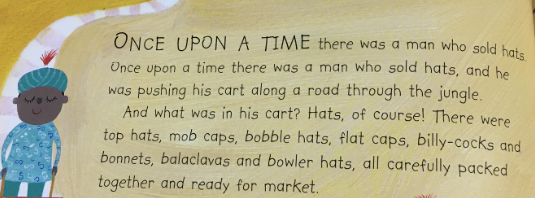 Success Criteria:E.g. Big tall top hats.Word bank: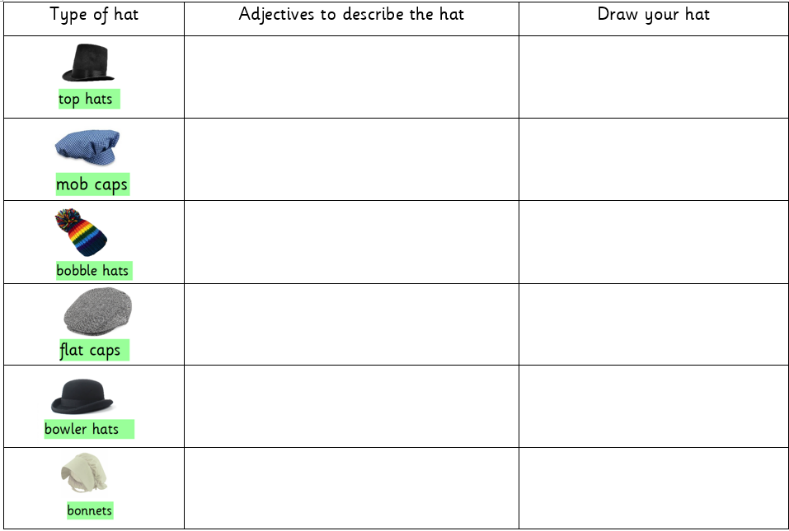 Year 2 Writing  Lesson 2
Tuesday 24th March 2020LO: To create descriptive sentencesSuccess Criteria:Challenge: Turn your ideas into full sentences for each type of hat EG: In the man’s cart there were tall, black top hats and white floppy bonnets.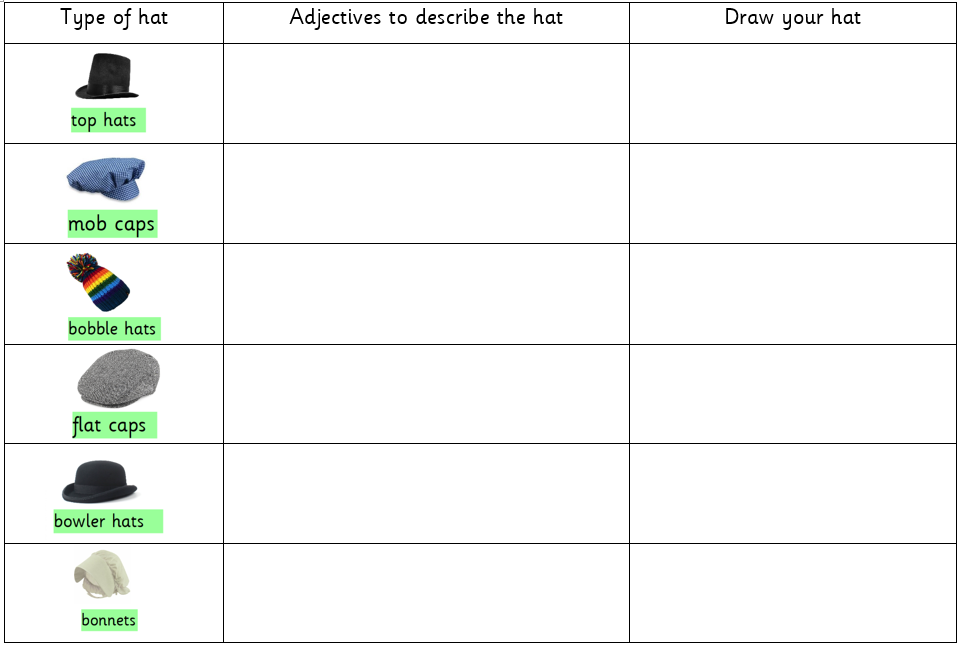 Look at the hat chart Write some sentences using adjectives to describe the hatsDraw your hatsAdjectivesNounstallblackgreenbigsofthardtop hatsmob capsbobble hatsflat capbowler hatsbonnetsRe-read the beginning of our book ‘Monkey-See, Monkey-Do’ Look at the hat chart belowWrite some of your own adjectives for each type of hatDraw your version of each type of hat